Note: Please copy DATCP datcpsoilandwatershedmanagement@wisconsin.gov on Notice of Noncompliance and Cancellation forms being sent to DOR. ARM-LWR-478  rev 08/17/2020ARM-LWR-478  rev 08/17/2020ARM-LWR-478  rev 08/17/2020ARM-LWR-478  rev 08/17/2020ARM-LWR-478  rev 08/17/2020ARM-LWR-478  rev 08/17/2020ARM-LWR-478  rev 08/17/2020At least once every 4 years, the department shall review each county land conservation committee’s compliance with s. 91.82 to monitor landowner compliance with the conservation requirements of the Farmland Preservation Program (FPP). A county LCC shall inspect each farm owner claiming FPP tax credits at least every 4 years for compliance with s. 91.80, Wisc. Stats.We conduct these reviews to learn if the performance standards and compliance monitoring for FPP are being followed and if DATCP can assist counties with program administration or training. 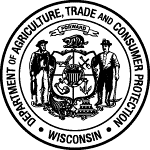 Wisconsin Department of Agriculture, Trade and Consumer ProtectionDivision of Agricultural Resource Management PO Box 8911,   Madison, WI 53708-8911FPP forms available from https://farmlandpreservation.wi.gov  Wisconsin Department of Agriculture, Trade and Consumer ProtectionDivision of Agricultural Resource Management PO Box 8911,   Madison, WI 53708-8911FPP forms available from https://farmlandpreservation.wi.gov  Wisconsin Department of Agriculture, Trade and Consumer ProtectionDivision of Agricultural Resource Management PO Box 8911,   Madison, WI 53708-8911FPP forms available from https://farmlandpreservation.wi.gov  Wisconsin Department of Agriculture, Trade and Consumer ProtectionDivision of Agricultural Resource Management PO Box 8911,   Madison, WI 53708-8911FPP forms available from https://farmlandpreservation.wi.gov  Wisconsin Department of Agriculture, Trade and Consumer ProtectionDivision of Agricultural Resource Management PO Box 8911,   Madison, WI 53708-8911FPP forms available from https://farmlandpreservation.wi.gov  Wisconsin Department of Agriculture, Trade and Consumer ProtectionDivision of Agricultural Resource Management PO Box 8911,   Madison, WI 53708-8911FPP forms available from https://farmlandpreservation.wi.gov  At least once every 4 years, the department shall review each county land conservation committee’s compliance with s. 91.82 to monitor landowner compliance with the conservation requirements of the Farmland Preservation Program (FPP). A county LCC shall inspect each farm owner claiming FPP tax credits at least every 4 years for compliance with s. 91.80, Wisc. Stats.We conduct these reviews to learn if the performance standards and compliance monitoring for FPP are being followed and if DATCP can assist counties with program administration or training. Farmland Preservation Program (FPP) County Review Farmland Preservation Program (FPP) County Review Farmland Preservation Program (FPP) County Review Farmland Preservation Program (FPP) County Review Farmland Preservation Program (FPP) County Review Farmland Preservation Program (FPP) County Review Farmland Preservation Program (FPP) County Review At least once every 4 years, the department shall review each county land conservation committee’s compliance with s. 91.82 to monitor landowner compliance with the conservation requirements of the Farmland Preservation Program (FPP). A county LCC shall inspect each farm owner claiming FPP tax credits at least every 4 years for compliance with s. 91.80, Wisc. Stats.We conduct these reviews to learn if the performance standards and compliance monitoring for FPP are being followed and if DATCP can assist counties with program administration or training. At least once every 4 years, the department shall review each county land conservation committee’s compliance with s. 91.82 to monitor landowner compliance with the conservation requirements of the Farmland Preservation Program (FPP). A county LCC shall inspect each farm owner claiming FPP tax credits at least every 4 years for compliance with s. 91.80, Wisc. Stats.We conduct these reviews to learn if the performance standards and compliance monitoring for FPP are being followed and if DATCP can assist counties with program administration or training. Review Date Review Date Reviewer NameReviewer NameReview MethodReview MethodCountyCountyCounty Contact(s)County Contact(s)County Contact(s)County Contact(s)County Contact(s)Email Address/ Phone Email Address/ Phone Email Address/ Phone Measurements of Progress*Please provide a copyMeasurements of Progress*Please provide a copyMeasurements of Progress*Please provide a copyStatus CommentStatus CommentStatus CommentStatus CommentStatus Comment1. Do you maintain a current list of FPP claimants? * 1. Do you maintain a current list of FPP claimants? * 1. Do you maintain a current list of FPP claimants? * .....2. Are annual self-certifications used?* 2. Are annual self-certifications used?* 2. Are annual self-certifications used?*  If yes, please explain how non-responses are handled. (eg. NONs, 2nd mailing, phone call) If yes, please explain how non-responses are handled. (eg. NONs, 2nd mailing, phone call) If yes, please explain how non-responses are handled. (eg. NONs, 2nd mailing, phone call) If yes, please explain how non-responses are handled. (eg. NONs, 2nd mailing, phone call) If yes, please explain how non-responses are handled. (eg. NONs, 2nd mailing, phone call)3. What methods is the county using to track, monitor or implement FPP (spreadsheets, database, .shp file)?  3. What methods is the county using to track, monitor or implement FPP (spreadsheets, database, .shp file)?  3. What methods is the county using to track, monitor or implement FPP (spreadsheets, database, .shp file)?   Are you tracking by parcels?  Are field level nutrient management requirements and soil conservation tracked annually? Are you tracking by parcels?  Are field level nutrient management requirements and soil conservation tracked annually? Are you tracking by parcels?  Are field level nutrient management requirements and soil conservation tracked annually? Are you tracking by parcels?  Are field level nutrient management requirements and soil conservation tracked annually? Are you tracking by parcels?  Are field level nutrient management requirements and soil conservation tracked annually?4. Are all known participants in compliance with the performance standards? 4. Are all known participants in compliance with the performance standards? 4. Are all known participants in compliance with the performance standards?  If no, which performance standards need to be addressed most and how do you plan to address those? If no, which performance standards need to be addressed most and how do you plan to address those? If no, which performance standards need to be addressed most and how do you plan to address those? If no, which performance standards need to be addressed most and how do you plan to address those? If no, which performance standards need to be addressed most and how do you plan to address those?5. Are NONs being issued for landowners:   5. Are NONs being issued for landowners:   5. Are NONs being issued for landowners:    Not meeting standards?  That are ineligible? If no, explain. Not meeting standards?  That are ineligible? If no, explain. Not meeting standards?  That are ineligible? If no, explain. Not meeting standards?  That are ineligible? If no, explain. Not meeting standards?  That are ineligible? If no, explain.6. Is the county able to complete a farm inspection for every claimant every 4 years? *6. Is the county able to complete a farm inspection for every claimant every 4 years? *6. Is the county able to complete a farm inspection for every claimant every 4 years? * Do you check production areas for discharges?  Do you check fields for gully erosion?  Do you review NM plans? Do you check production areas for discharges?  Do you check fields for gully erosion?  Do you review NM plans? Do you check production areas for discharges?  Do you check fields for gully erosion?  Do you review NM plans? Do you check production areas for discharges?  Do you check fields for gully erosion?  Do you review NM plans? Do you check production areas for discharges?  Do you check fields for gully erosion?  Do you review NM plans?7. What resources are needed 7. What resources are needed 7. What resources are needed What are you doing to implement/administer the conservation requirements of FP given the changes to our current environment (i.e. Covid)? Is there anything DATCP staff (FP or NM) can do to assist with the implementation of the program in your county? Examples:  Outreach to Landowners, Outreach to Local Governments, New format for program explanatory materialsThrough your interactions with landowners/farmers, have you encountered confusion or misinformation related to the FP Program? If so, what kind?   Through your interactions with landowners/farmers, what are some successful approaches you’ve applied to communicate program information to (potential) participants? We’d like to share your successes with other counties!   What are the ongoing efforts, if any, related to the FP program in the county (conservation education, outreach, discussion related to zoning or AEAs)? Can DATCP farmland staff help support any of these efforts?  What are you doing to implement/administer the conservation requirements of FP given the changes to our current environment (i.e. Covid)? Is there anything DATCP staff (FP or NM) can do to assist with the implementation of the program in your county? Examples:  Outreach to Landowners, Outreach to Local Governments, New format for program explanatory materialsThrough your interactions with landowners/farmers, have you encountered confusion or misinformation related to the FP Program? If so, what kind?   Through your interactions with landowners/farmers, what are some successful approaches you’ve applied to communicate program information to (potential) participants? We’d like to share your successes with other counties!   What are the ongoing efforts, if any, related to the FP program in the county (conservation education, outreach, discussion related to zoning or AEAs)? Can DATCP farmland staff help support any of these efforts?  What are you doing to implement/administer the conservation requirements of FP given the changes to our current environment (i.e. Covid)? Is there anything DATCP staff (FP or NM) can do to assist with the implementation of the program in your county? Examples:  Outreach to Landowners, Outreach to Local Governments, New format for program explanatory materialsThrough your interactions with landowners/farmers, have you encountered confusion or misinformation related to the FP Program? If so, what kind?   Through your interactions with landowners/farmers, what are some successful approaches you’ve applied to communicate program information to (potential) participants? We’d like to share your successes with other counties!   What are the ongoing efforts, if any, related to the FP program in the county (conservation education, outreach, discussion related to zoning or AEAs)? Can DATCP farmland staff help support any of these efforts?  What are you doing to implement/administer the conservation requirements of FP given the changes to our current environment (i.e. Covid)? Is there anything DATCP staff (FP or NM) can do to assist with the implementation of the program in your county? Examples:  Outreach to Landowners, Outreach to Local Governments, New format for program explanatory materialsThrough your interactions with landowners/farmers, have you encountered confusion or misinformation related to the FP Program? If so, what kind?   Through your interactions with landowners/farmers, what are some successful approaches you’ve applied to communicate program information to (potential) participants? We’d like to share your successes with other counties!   What are the ongoing efforts, if any, related to the FP program in the county (conservation education, outreach, discussion related to zoning or AEAs)? Can DATCP farmland staff help support any of these efforts?  What are you doing to implement/administer the conservation requirements of FP given the changes to our current environment (i.e. Covid)? Is there anything DATCP staff (FP or NM) can do to assist with the implementation of the program in your county? Examples:  Outreach to Landowners, Outreach to Local Governments, New format for program explanatory materialsThrough your interactions with landowners/farmers, have you encountered confusion or misinformation related to the FP Program? If so, what kind?   Through your interactions with landowners/farmers, what are some successful approaches you’ve applied to communicate program information to (potential) participants? We’d like to share your successes with other counties!   What are the ongoing efforts, if any, related to the FP program in the county (conservation education, outreach, discussion related to zoning or AEAs)? Can DATCP farmland staff help support any of these efforts?  8. Do you charge fees for FPP reviews? If so, how much? 8. Do you charge fees for FPP reviews? If so, how much? 8. Do you charge fees for FPP reviews? If so, how much? Additional comments:Additional comments:Additional comments:Additional comments:Additional comments:Additional comments:Additional comments:Additional comments:Signature County RepresentativeDateSignature DATCP Representative Date